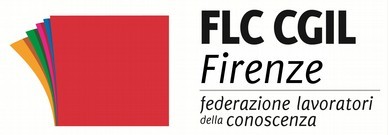 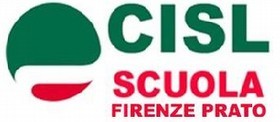 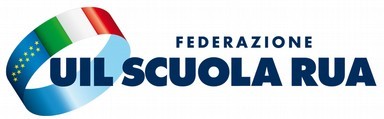 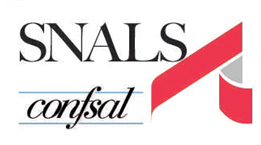 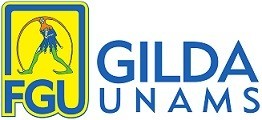 AI DIRIGENTI SCOLASTICIALLE COMMISSIONI ELETTORALIOGG: ELEZIONI PER IL RINNOVO RSU DEL 5-6-7 APRILE.PRECISAZIONI IN MERITO ALLA DOCUMENTAZIONE a CORREDO delle LISTE RSUL’Ipotesi di A.C.N.Q. (Accordo Collettivo Nazionale Quadro) sottoscritto in data 16 novembre 2021 "in materia di costituzione delle rappresentanze sindacali unitarie (RSU)...” non ha ottenuto la sottoscrizione in via definitiva prevista entro il 31/1, di conseguenza, anche in questa tornata elettorale, continuerà ad essere applicato il precedente regolamento del 7 agosto 1998.
Alla luce di ciò, come indicato nella Circolare n° 1/22 dell' Aran: 

A CORREDO DELLE LISTE:

1) non è più necessario allegare la dichiarazione di accettazione della candidatura, 
2) non è più obbligatoria la firma di accettazione della candidatura, 
3) non è più necessario allegare, alla lista, il documento di identità dei candidati

Resta possibile, come indicato nella citata circolare ARAN, oltre alle modalità tradizionali, inviare le liste anche tramite posta elettronica certificata (PEC) all’Amministrazione.  

In questo caso, la firma del presentatore (la circolare ARAN, con evidente refuso di cui abbiamo provveduto a chiedere la correzione, si riferisce erroneamente al sottoscrittore) può essere apposta in modalità digitale, che ne certifica senza ulteriori adempimenti l’autenticità.Con l'occasione ricordiamo che la Commissione Elettorale non corrisponde a quella esistente nella Scuola ed i suoi componenti sono nominati dalle OOSS. che presentano le liste. La costituzione della Commissione è prevista tra il 10 e il 16 febbraio e comunque entro il 25 febbraio.Restiamo a disposizione per ulteriori eventuali chiarimenti.FLC CGILEmanuele RossiCISL SCUOLAClaudio GaudioUIL SCUOLACristiano Di DonnaSNALS Confsal Fabio ManciniGILDA UNAMSSilvana Boccara